ASHA UIUC Meeting Agenda 2/16/18ATTENDEES: Niti, Harshi, Charmi, Prashant, Vipul, Shreya, Sourabh, Ami, AishwaryaIssue/Resolution: Stationaries mentioned twice? – One for office, one for studentsAmount of Rs. 4,07,827/- out of the last year’s budget is lying with them, asking for approval for use: YES, sourabh to email them with such permission.Rest similar to last year’s budget (posted on slack by Sourabh in #projects)No site visit last year, project was introduced to new members during the first fall meeting.Budget approval for Prayas project: AMOUNT INR 11,28,400 APPROVEDNiti: YesHarshi: YesCharmi: YesPrashant: YesVipul: YesShreya: YesSourabh: YesAmi: YesAishwarya: YesNO OF YES VOTES: 9NO OF NO VOTES: 0 Next Expected Site Visit: End of May/Early June.Punit will talk to a family member for site visit. Issue of project steward still not resolved. Refer to Meeting of January 19.Project discussion last meeting: https://ashadocserver.s3.amazonaws.com/794_Meeting_Jan19.pdfLeadership Lesson: HarshiFocus & attention to detailNiti is next leadership lessonTreasurer-Rules and Regulations on Ticketed Events by the RSO-Send receipts to Bharathi in order to be reimbursed- Who’s paying for colors?- around $2500 -44 bags were ordered from last year -44 bags-Putting table closer to the field with extra colors-Colors cannot be near the DJ (equipment) or food table -Secretary-t-Shirts--Project Tee: $9 per shirtSocial-March 9th @Annika’s apartment 6:30-9PM-Sign up for potluck -Doodle for movie optionsWebtech--Sambar Poster and MenuPrashant: Make a new menu by 2/17--Everyone has to share the page and the event (now)Everyone: Invite all your friends!!!--NewsletterBy the end of this month, will be sent out to the listservPrashant & Aishwarya: Monthly updatesCommunity Outreach --Sambar Volunteers--Holi CosponsorsHoli Coordinator--Niti’s Updates (tl; but DO read) [won’t be at the meeting physically; but Bharathi will call me in] Reminder: What is Asha? Who are we? Why are we here? What is the point of Holi/Sambar?ASHA vs Asha (lol)Can't get sidetracked by internal goalsAsha not ASHA Micromanaging vs. sequential tasks Ticketing website will need be to made with Asha Central Send an email to Asha Central Treasurer and ask them if our previous way of handling the ticketing website (Universe→ Stripe-->Asha Central)  is fine or do they have a ticketing website that they want us to use. Bharathi: Check if new ticketing website is okay to use by Asha CentralThis is NEW. Paying for colorsContacting Expressions and communicating with Asha Central Treasurer to make Asha pay the vendor (Expressions) DIRECTLY for the colors. We need to book the colors now and talk to contact Expressions and see if this is something that can be done. Let them know that it will take about two-three weeks to be reimbursed by Asha and then they can be shipped to us. Also contact Asha Central treasurer This is why colors need to be ordered now. Bharathi: Contact expressions and tell them colors are needed by spring break. Will take 2-3 weeks to get reimbursementAsk Expressions when they can ship the colors and when they need the payment byCommunicate the timeline to the Asha Treasurer and ask how long will it take to reimburse the payment and what information they need. Contacted DannyPics We have worked with Danny for the past two years now and he has provided excellent photos. I contacted him and he will be available to photograph the event during that weekend. Have asked him about how his policies (how many interns he will need to bring, etc.) so that we can provide the necessary photography passes/meal tickets. Will update with his response. He will also update us on bringing a videographer Including his logo on pictures (policy from previous year)MTD SponsorshipContacted CUMTD and they have sent a contract over. This contract indicates that 75 posters will be places in the 40-foot busses, and 16 in the 60-foot busses, a total of 91 cardstock posters. Contract effective dates: March 15-April 15. Need to have all 91 posters sent in to them by March 13. Contract will be signed by end of the weekendAsha prints out the 91 posters and hands the posters to MTD by March 13th.Holi Poster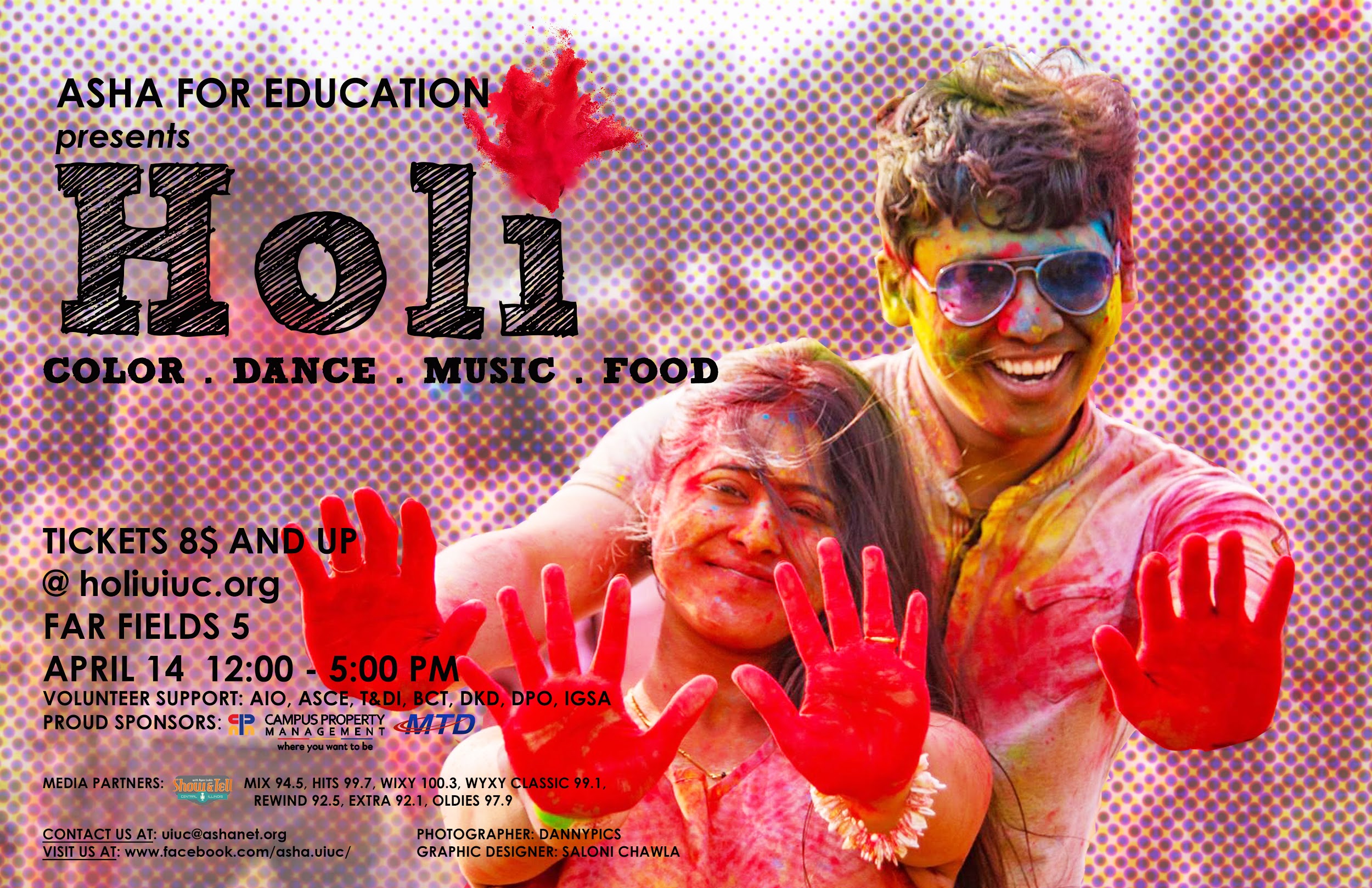 1st picture: Spacing between ‘H’ and ‘o’ is too bigInformation for text: Shifted towards leftShifting people to right/ moving the ‘food’ away from girls headDifferent color for the couple’s handsMTD poster will have varying colorsMake the dots in the background more transparent Minuteman PressThe vendor that we usually work with (Express Prints) to print our ads is no longer operating in the CU-area. Minuteman Press works with community organizations to provide printing services. Have contacted the group to see if they could sponsor us in any way for these 91 posters (free posters [less likely],  discounted pricing on poster [more likely]). Waiting on responseXpress Prints Contacted this vendor for a quote on printing 91 cardstock posters. Even with being an NPO, the best quote they can give is $1.10/poster (~$100 for all 91 posters)Previous years, we have paid around $60 for 75 posters. This quote is too expensive, in my personal opinion. Last option if Minuteman press does not take orderCall expressCPM Sponsorship$1500/Platinum package  Must be figured out by end of FebruaryBharathi & Niti’s signature is needed on contractSponsorship ChecksThey are considered as donations, which means every check needs to be made out to Asha For Education We then mail these checks to:               Asha for Education - General Donation
              PO Box 398080
              San Francisco, CA 94139-8080-CPM+PC checks will be sent as donationsThings that we need to consider Printing additional posters (besides the ones for MTD) to advertise around campus. How many are we going to print? Where are we going to print from (same vendor for bus posters) Printing from the library, person who prints can get reimbursed through cash by treasurer since there is no way to expense that (no receipt) Printing 100 posters21/28 in University housingAdvertising in respective departments (whoever’s in civil eng can put posters in the building, etc.)Advertising in University Housing (~28 posters for all dorms; Niti can work on this)Contacting ABC News (or local news) for Holi coverage Haven’t ever done this, but was talked about before in previous years. If we want to go this route, this conversation needs to start as soon as possible.ShalinyContacting the DJ Neil Chokshi has been with us the past two years. Never really had any issues with the dude and he brings his own equipment. I believe we paid him $500-550 (?) for everything. Ask Niti for contact details (I think I have his email but he also operates on FB messenger)Charmi: Start contacting DJ nowEntertainment PerformancesPast two years, Niti has contacted groups on campus to perform at Holi and organized their schedule. Whoever is taking on this responsibility, feel free to hit me up and I can send you an email template to send to the groups/which groups we have contacted in the past. Issue: Performers & volunteers are chargedHave them pay volunteer price ticket, they are issued meal tickets as a thank you for their timePerforming and leaving right after is also an optionAishwarya will contact performersEvery 45 minutes someone will performMusic needs to be handed into the DJ before event (audio file)Also message me if you are emailing co-sponsors. I can send you my email template that I have sent in previous years)Buying new tentsWe had 7, 1~2 broke last year due to heavy wind. We should consider investing in buying two new tents Punit can help buy tents from Sam’s club Booking tables and chairs from Harriet’s (on Market Drive)Last year, we paid $206 Need to be booked Need to be returned by the Monday after HoliCharmi, Niti, Aishwarya	Punit, Niti, & Prashant will talk to Ambar-Need to know type of food that is being served to submit forms--Sponsorship UpdatesContacting local radio stations Ryan from Show & Tell (Central Illinois) Ami: Contacting Daily Illini--Holi PosterSambar Coordinators--Menu Confirmation and Prices-Same prices-Decreasing quantity of food-Increase price of Mango lassi: $1.50--Make bigger batches of lassi-Chaat --Needs to be more spicy, mainly the potatoes were plain--Cook and season the potatoes-Need to buy a new container for Mango Lassi-- Walmart Combos-Mango lassi + Chaat: $3.00-Chole + Pulao + Mango Lassi: $7.00-Pulao + Dumaloo + Lassi: $7.00Assignments for Sambar-In the kitchen: Prashant + Vipul-Front table: Bharathi & Harshi & Niti-Takeout: Ami-Volunteer management: Shaliny-Window: Shreya & Aishwarya-Chaat Station: Aditi--Cooks--Food Request Form for HoliChapter Coordinators---ASHA CENTRAL ARCConsulting Program: http://wiki.ashanet.org/display/COORD/Establishing+AfE+Site+Visit+Consulting+ProgramLogo Update:http://wiki.ashanet.org/display/COORD/Updating+Asha+LogoNationwide Fundraising Campaigns: http://wiki.ashanet.org/display/COORD/Establishing+Asha-wide+Fundraising+Campaign+Policies--Changes for SLACK-Add numbers to your profile-Turn on SLACK notifications---Accountability	-If you’re going to not be here, you need to tell me, Shreya, and Shaliny. I can’t just find out through the grapevine or an hour before the meeting starts -4 hr advance notice-Put it into the minutes	-I should not have to remind you to do things that you already know how to do-Ask questions if you are unsure about things, be active!!	-What can we do to make you more accountable for your work, how can we keep you motivated but manage your busy schedules.. Open table. -Message Shreya and Annika with any ideas-Invite older members to come to Holi meetings, will be much more helpfulMiscHat SocialsGoodness Points Vipul 3 